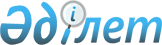 О бюджете сельского округа Коктобе на 2022-2024 годы
					
			С истёкшим сроком
			
			
		
					Решение Жанакорганского районного маслихата Кызылординской области от 30 декабря 2021 года № 171. Прекращено действие в связи с истечением срока
      В соответствии с пунктом 2 статьи 9-1 кодекса Республики Казахстан "Бюджетный кодекса Республики Казахстан" и статьи 6 Закона Республики Казахстан "О местном государственном управлении и самоуправлении в Республике Казахстан" Жанакорганский районный маслихат РЕШИЛ:
      1. Утвердить бюджет сельского округа Коктобе на 2022-2024 годы согласно приложениям 1, 2, 3 и 4 соответственно, в том числе на 2022 год в следующем объеме:
      1) доходы – 64 045,0 тысяч тенге, в том числе:
      налоговые поступления – 1007,0 тысяч тенге;
      неналоговые поступления – 0;
      поступления от продажи основного капитала – 0 ;
      поступления трансфертов – 63 038,0 тысяч тенге;
      2) затраты – 64 130,9 тысяч тенге;
      3) чистое бюджетное кредитование – 0:
      бюджетные кредит – 0;
      погащение бюджетных кредитов – 0;
      4) сальдо по операциям с финансовыми активами – 0:
      приобритение финансовых активов – 0;
      поступления от продажи финансовых активов государства – 0;
      5) дефицит (профицит) бюджета – -85,9 тенге;
      6) финансирование дефицита (использование профицита) бюджета – 85,9 тенге.
      Сноска. Пункт 1 - в редакции решения Жанакорганского районного маслихата Кызылординской области от 28.11.2022 № 304 (вводится в действие с 01.01.2021).


      2. Объем субвенций за 2022 год передаваемый из районного бюджета в бюджет сельского округа 32 228 тысяч тенге.
      3. Перечень местных бюджетных программ, не подлежащих секвестру в процессе исполнения местных бюджетов на 2022 год утвердить согласно приложению 4 к настоящему решению.
      4. Настоящее решение вводится в действие с 1 января 2022 года и подлежит официальному опубликованию. Бюджет сельского округа Коктобе на 2022 год
      Сноска. Приложение 1 - в редакции решения Жанакорганского районного маслихата Кызылординской области от 28.11.2022 № 304 (вводится в действие с 01.01.2021). Бюджет сельского округа Коктобе на 2023 год Бюджет сельского округа Коктобе на 2024 год Перечень местных бюджетных программ, не подлежающих секвестированию в процессе исполнения местных бюджетов на 2022-2024 года
      Сноска. Приложение 4 - в редакции решения Жанакорганского районного маслихата Кызылординской области от 28.11.2022 № 304 (вводится в действие с 01.01.2021).
					© 2012. РГП на ПХВ «Институт законодательства и правовой информации Республики Казахстан» Министерства юстиции Республики Казахстан
				
      Секретарь Жанакорганского районного маслихата 

Г. Сопбеков
приложение 1 к решению
Жанакорганского районного маслихата
от 30 декабря 2021 года № 171
Категория
Категория
Категория
Категория
Сумма, тысяч тенге
Класс
Класс
Класс
Сумма, тысяч тенге
Подкласс
Подкласс
Сумма, тысяч тенге
Специфика
Сумма, тысяч тенге
Наименование
Сумма, тысяч тенге
1. Доходы
64 045,0
1
Налоговые поступления
1007,0
04
Hалоги на собственность
1007,0
1
Hалоги на имущество
28,0
3
Земельный налог
85,0
4
Hалог на транспортные средства
894,0
2
Прочие неналоговые поступления
0
06
Другие неналоговые поступления в местный бюджет
0
4
Поступления трансфертов 
63 038,0
02
Трансферты из вышестоящих органов государственного управления
63 038,0
3
Трансферты из районного (города областного значения) бюджета
63 038,0
Функциональнаягруппа
Функциональнаягруппа
Функциональнаягруппа
Сумма, тысяч тенге
Функциональная подгруппа 
Функциональная подгруппа 
Функциональная подгруппа 
Сумма, тысяч тенге
Администраторы бюджетных программ 
Администраторы бюджетных программ 
Администраторы бюджетных программ 
Сумма, тысяч тенге
Программа 
Программа 
Сумма, тысяч тенге
Наименование
Сумма, тысяч тенге
II. Расходы
64 130,9
01
Государственные услуги общего характера
30 599,0
124
Аппарат акима города районного значения, села, поселка, сельского округа
30 599,0
001
Услуги по обеспечению деятельности акима города районного значения, села, поселка, сельского округа
30 599,0
05
Другие виды медицинской помощи
25,0
124
Аппарат акима города районного значения, села, поселка, сельского округа
25,0
002
Организация в экстренных случаях доставки тяжело больных людей до ближайшей организации здравоохранения, оказывающей врачебную помощь
25,0
07
Жилищно-коммунальное хозяйство
4 477,7
124
Аппарат акима города районного значения, села, поселка, сельского округа
4 477,7
008
Освещение улиц в населенных пунктах
2 677,0
009
Обеспечение санитарии населенных пунктов
80,0
011
Благоустройство и озеленение населенных пунктов
1 720,7
08
Культура, спорт, туризм и информационное пространство
15 354,0
124
Аппарат акима города районного значения, села, поселка, сельского округа
15 354,0
006
Поддержка культурно-досуговой работы на местном уровне
15 091,0
124
Аппарат акима города районного значения, села, поселка, сельского округа
263,0
028
Реализация физкультурно-оздоровительных и спортивных мероприятий на местном уровне
263,0
12
Транспорт и коммуникация
13 031,0
124
Аппарат акима города районного значения, села, поселка, сельского округа
13 031,0
045
Капитальный и средний ремонт дорог в населенных пунктах
13 031,0
13
Прочие
644,0
124
Аппарат акима города районного значения, села, поселка, сельского округа
644,0
040
Реализация мероприятий для решения вопросов обустройства населенных пунктов в реализацию мер по содействию экономическому развитию регионов в рамках Программы развития регионов до 2025 года
644,0
15
Трансферты
0,2
124
Аппарат акима города районного значения, села, поселка, сельского округа
0,2
048
Возврат неиспользованных (недоиспользованных) целевых трансфертов
0,2
3.Чистое бюджетное кредитование
0
4. Сальдо по операциям с финансовыми активами
0
5. Дефицит (профицит) бюджета
-85,9
6. Финансирование дефицита (использование профицита) бюджета
85,9
8
Используемые остатки бюджетных средств
85,9
01
Свободные остатки бюджетных средств
85,9
1
Свободные остатки бюджетных средств
85,9приложение 2 к решению
Жанакорганского районного маслихата
от 30 декабря 2021 года № 171
Категория
Категория
Категория
Категория
Категория
Сумма, тысяч тенге
Класс
Класс
Класс
Класс
Сумма, тысяч тенге
Подкласс
Подкласс
Подкласс
Сумма, тысяч тенге
Специфика
Специфика
Сумма, тысяч тенге
Наименование
Наименование
Сумма, тысяч тенге
1. Доходы
1. Доходы
42 775
1
Налоговые поступления
Налоговые поступления
1 057
04
Hалоги на собственность
Hалоги на собственность
1 057
1
Hалоги на имущество
Hалоги на имущество
29
3
Земельный налог
Земельный налог
89
4
Hалог на транспортные средства
Hалог на транспортные средства
939
4
Поступления трансфертов 
Поступления трансфертов 
41 718
02
Трансферты из вышестоящих органов государственного управления
Трансферты из вышестоящих органов государственного управления
41 718
3
Трансферты из районного (города областного значения) бюджета
Трансферты из районного (города областного значения) бюджета
41 718
Функциональная группа
Функциональная группа
Функциональная группа
Функциональная группа
Сумма, тысяч тенге
Функциональная подгруппа 
Функциональная подгруппа 
Функциональная подгруппа 
Функциональная подгруппа 
Сумма, тысяч тенге
Администраторы бюджетных программ 
Администраторы бюджетных программ 
Администраторы бюджетных программ 
Сумма, тысяч тенге
Программа 
Программа 
Сумма, тысяч тенге
Наименование
Сумма, тысяч тенге
II. Расходы
42 775
1
Государственные услуги общего характера
29 130
1
Представительные, исполнительные и другие органы, выполняющие общие функции государственного управления
29 130
124
Аппарат акима города районного значения, села, поселка, сельского округа
29 130
001
Услуги по обеспечению деятельности акима города районного значения, села, поселка, сельского округа
29 130
5
Другие виды медицинской помощи
25
9
Прочие услуги в области здравоохранения
25
124
Аппарат акима города районного значения, села, поселка, сельского округа
25
002
Организация в экстренных случаях доставки тяжелобольных людей до ближайшей организации здравоохранения, оказывающей врачебную помощь
25
7
Жилищно-коммунальное хозяйство
1 955 
3
Благоустройство населенных пунктов
1 955 
124
Аппарат акима города районного значения, села, поселка, сельского округа
1 955 
008
Освещение улиц в населенных пунктах
240
009
Обеспечение санитарии населенных пунктов
80
011
Благоустройство и озеленение населенных пунктов
1 635
8
Культура, спорт, туризм и информационное пространство
11 021
1
Деятельность в области культуры
10 758
124
Аппарат акима города районного значения, села, поселка, сельского округа
10 758
006
Поддержка культурно-досуговой работы на местном уровне
10 758
2
Спорт
263
124
Аппарат акима города районного значения, села, поселка, сельского округа
263
028
Реализация физкультурно-оздоровительных и спортивных мероприятий на местном уровне
263
13
Прочие
644
9
Прочие
644
124
Аппарат акима города районного значения, села, поселка, сельского округа
644
040
Реализация мероприятий для решения вопросов обустройства населенных пунктов в реализацию мер по содействию экономическому развитию регионов в рамках Программы развития регионов до 2025 года
644
3.Чистое бюджетное кредитование
0
4. Сальдо по операциям с финансовыми активами
0
5. Дефицит (профицит) бюджета
0
6. Финансирование дефицита (использование профицита) бюджета
0приложение 3 к решению
Жанакорганского районного маслихата
от 30 декабря 2021 года № 171
Категория
Категория
Категория
Категория
Категория
Сумма, тысяч тенге
Класс
Класс
Класс
Класс
Сумма, тысяч тенге
Подкласс
Подкласс
Подкласс
Сумма, тысяч тенге
Специфика
Специфика
Сумма, тысяч тенге
Наименование
Наименование
Сумма, тысяч тенге
1. Доходы
1. Доходы
44 024
1
Налоговые поступления
Налоговые поступления
1 057
04
Hалоги на собственность
Hалоги на собственность
1 057
1
Hалоги на имущество
Hалоги на имущество
29
3
Земельный налог
Земельный налог
89
4
Hалог на транспортные средства
Hалог на транспортные средства
939
4
Поступления трансфертов 
Поступления трансфертов 
42 967
02
Трансферты из вышестоящих органов государственного управления
Трансферты из вышестоящих органов государственного управления
42 967
3
Трансферты из районного (города областного значения) бюджета
Трансферты из районного (города областного значения) бюджета
42 967
Функциональная группа
Функциональная группа
Функциональная группа
Функциональная группа
Сумма, тысяч тенге
Функциональная подгруппа 
Функциональная подгруппа 
Функциональная подгруппа 
Функциональная подгруппа 
Сумма, тысяч тенге
Администраторы бюджетных программ 
Администраторы бюджетных программ 
Администраторы бюджетных программ 
Сумма, тысяч тенге
Программа 
Программа 
Сумма, тысяч тенге
Наименование
Сумма, тысяч тенге
II. Расходы
44 024
1
Государственные услуги общего характера
30 379
1
Представительные, исполнительные и другие органы, выполняющие общие функции государственного управления
30 379
124
Аппарат акима города районного значения, села, поселка, сельского округа
30 379
001
Услуги по обеспечению деятельности акима города районного значения, села, поселка, сельского округа
30 379
5
Другие виды медицинской помощи
25
9
Прочие услуги в области здравоохранения
25
124
Аппарат акима города районного значения, села, поселка, сельского округа
25
002
Организация в экстренных случаях доставки тяжелобольных людей до ближайшей организации здравоохранения, оказывающей врачебную помощь
25
7
Жилищно-коммунальное хозяйство
1 955
3
Благоустройство населенных пунктов
1 955
124
Аппарат акима города районного значения, села, поселка, сельского округа
1 955
008
Освещение улиц в населенных пунктах
240
009
Обеспечение санитарии населенных пунктов
80
011
Благоустройство и озеленение населенных пунктов
1 635
8
Культура, спорт, туризм и информационное пространство
11 021
1
Деятельность в области культуры
10 758
124
Аппарат акима города районного значения, села, поселка, сельского округа
10 758
006
Поддержка культурно-досуговой работы на местном уровне
10 758
2
Спорт
263
124
Аппарат акима города районного значения, села, поселка, сельского округа
263
028
Реализация физкультурно-оздоровительных и спортивных мероприятий на местном уровне
263
13
Прочие
644
9
Прочие
644
124
Аппарат акима города районного значения, села, поселка, сельского округа
644
040
Реализация мероприятий для решения вопросов обустройства населенных пунктов в реализацию мер по содействию экономическому развитию регионов в рамках Программы развития регионов до 2025 года
644
3.Чистое бюджетное кредитование
0
4. Сальдо по операциям с финансовыми активами
0
5. Дефицит (профицит) бюджета
0
6. Финансирование дефицита (использование профицита) бюджета
0приложение 4 к решению
Жанакорганского районного маслихата
от 30 декабря 2021 года № 171
Наименование
Здравохранение
Организация в экстренных случаях доставки тяжелобольных людей до ближайшей организации здравоохранения, оказывающей врачебную помощь.